ПРОТОКОЛ № 2Правления Региональной ассоциации «Строители ТПП РБ»Дата заседания: «20» января 2017г.Место заседания: г. Улан-Удэ, ул. Ленина, 25.Время начала заседания: «17» часов «00» минут Время окончания заседания: «19» часов «00» минут.Форма: очная.Присутствовали члены Правления Региональной ассоциации «Строители ТПП РБ» (далее – Ассоциация): Михеев А.Т., Гусляков В.А., Доржиев Г.Ю., Батуев В.Б, Зураев И.И., Хусаев В.Л., Байминов В.Н. Отсутствовали: - нет;Кворум для проведения заседания Правления Ассоциации имеется, Правление правомочно принимать решения.Приглашенные лица:Исполнительный директор Ассоциации Елисафенко Владимир Леонидович;Секретарь Правления Кочетова Лидия Васильевна.ПОВЕСТКА ДНЯ ЗАСЕДАНИЯ ПРАВЛЕНИЯ:Утверждение Положений о Контрольном комитете и Дисциплинарной комиссии Региональной ассоциации «Строители ТПП РБ»; Создание Контрольного комитета Региональной ассоциации «Строители ТПП РБ», утверждение его состава;Создание Дисциплинарной комиссии Региональной ассоциации «Строители ТПП РБ», утверждение ее состава;По вопросу 1 повестки дняСлушали Председателя Правления Зураева И.И., предложившего в соответствии с пунктом 11.2 Устава Ассоциации принять и утвердить Положения о Контрольном комитете и Дисциплинарной комиссии Региональной ассоциации «Строители ТПП РБ»Решили: принять и утвердить: Положение о Контрольном комитете Региональной ассоциации «Строители ТПП РБ» (Приложение 1 к настоящему Протоколу).Положение о Дисциплинарной комиссии Региональной ассоциации «Строители ТПП РБ» (Приложение 2 к настоящему Протоколу).Результаты голосования: «За» - 7 голосов (100%), «Против» - 0 голосов, «Воздержался» - 0 голосов. Решение принято По вопросу 2 повестки дня Слушали Председателя Правления Зураева И.И., предложившего в соответствии с пунктом 11.1 Устава Ассоциации создать специализированный орган Ассоциации – Контрольный комитет Региональной ассоциации «Строители ТПП РБ»Слушали Исполнительного директора Елисафенко В.Л., предложившего избрать в состав Контрольного комитета сроком на 2 (два) года следующих лиц:Заявления от указанных лиц о согласии быть членами Контрольного комитета получены. Все лица соответствуют требованиям, предъявляемым к членам Контрольного комитета по образованию, стажу работы, деловым качествам. Предлагается голосовать по всему списку.Решили: Создать специализированный орган Ассоциации – Контрольный комитет Региональной ассоциации «Строители ТПП РБ». Избрать в состав Контрольного комитета сроком на 2 (два года) следующих лиц: Результаты голосования: «За» - 7 голосов (100%), «Против» - 0 голосов, «Воздержался» - 0 голосов. Решение принято По вопросу 3 повестки дня Слушали Председателя Правления Зураева И.И., предложившего в соответствии с пунктом 11.1 Устава Ассоциации создать специализированный орган Ассоциации – Дисциплинарную комиссию Региональной ассоциации «Строители ТПП РБ»Слушали Исполнительного директора Елисафенко В.Л., предложившего избрать в состав Дисциплинарной комиссии сроком на 2 (два) года следующих  лиц:Заявления от указанных лиц о согласии быть членами Дисциплинарной комиссии получены. Все лица соответствуют требованиям, предъявляемым к членам Дисциплинарной комиссии по образованию, стажу работы, деловым качествам. Предлагается голосовать по всему списку.Решили: Создать специализированный орган Ассоциации – Дисциплинарную комиссию Региональной ассоциации «Строители ТПП РБ». Избрать в состав Дисциплинарной комиссии сроком на 2 (два) года следующих лиц: Результаты голосования: «За» - 7 голосов (100%), «Против» - 0 голосов, «Воздержался» - 0 голосов. Решение принято Повестка дня исчерпана.  Предложений и дополнений в повестку дня собрания не поступило. Заседание Правления объявляется закрытым.Приложения к протоколу:Положение о Контрольном комитете Региональной ассоциации «Строители ТПП РБ» Положение о Дисциплинарной комиссии Региональной ассоциации «Строители ТПП РБ»Председатель Правления  _____________________________ Зураев И.И.Секретарь Правления  ________________________________ Кочетова Л.В. Буряад РеспубликынХудалдаа ажа үйлэдбэриин танхим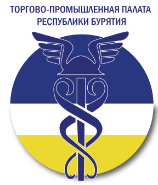 Региональная ассоциация «Строители ТПП РБ»г. Улан-Удэ, ул. Ленина, д. 25, тел. 8(3012) 21-55-88, e-mail: sro@tpprb.com, www: tpp-sro.ruг. Улан-Удэ, ул. Ленина, д. 25, тел. 8(3012) 21-55-88, e-mail: sro@tpprb.com, www: tpp-sro.ruг. Улан-Удэ, ул. Ленина, д. 25, тел. 8(3012) 21-55-88, e-mail: sro@tpprb.com, www: tpp-sro.ru№ п/пФ.И.О.Организация, предложившая кандидатуру1Ботоев Семен СергеевичОАО «Промгражданстрой»2Цыденов Илья АркадьевичООО «Смит-Инвест»3Задевалов Александр НиколаевичООО «Бургражданстрой»4Хартуев Франц ГермановичООО «УдаСтройИнвест»5Норбоева Ольга БатуевнаООО «Бест-Плюс»№ п/пФ.И.О.1Ботоев Семен Сергеевич2Цыденов Илья Аркадьевич3Задевалов Александр Николаевич4Хартуев Франц Германович5Норбоева Ольга Батуевна№ п/пФ.И.О.Организация, предложившая кандидатуру1Цыренова Анастасия АлександровнаОАО «Промгражданстрой»2Аюшеев Александр БаторовичООО «Смит-Инвест»3Ухин Борис ЕвгеньевичООО «Бургражданстрой»4Пронькин Юрий НиколаевичООО «УдаСтройИнвест»5Гусляков Дмитрий АлександровичООО «АМГ Групп»№ п/пФ.И.О.1Цыренова Анастасия Александровна2Аюшеев Александр Баторович3Ухин Борис Евгеньевич4Пронькин Юрий Николаевич5Гусляков Дмитрий Александрович